 Akış bloğu:	Döngü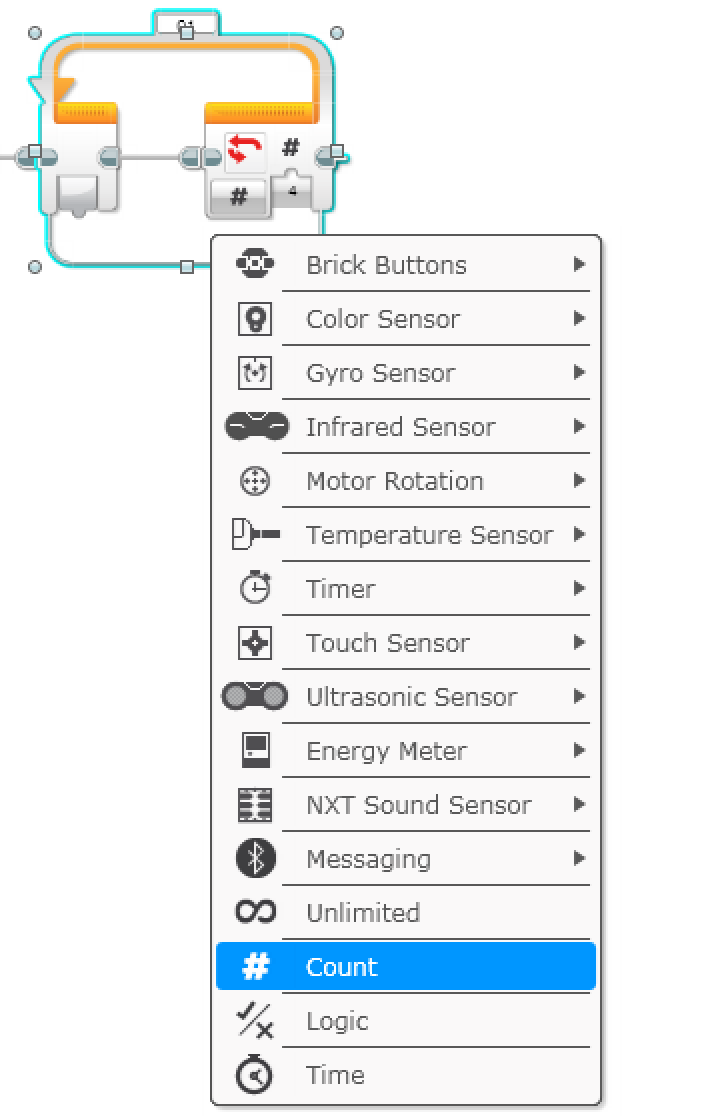 Döngüler tekrarı sağlarlar.Görev: Robotu bir karenin etrafını dolaşması için kodlayın.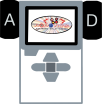 Döngü bloğunun çözüme etkisi: 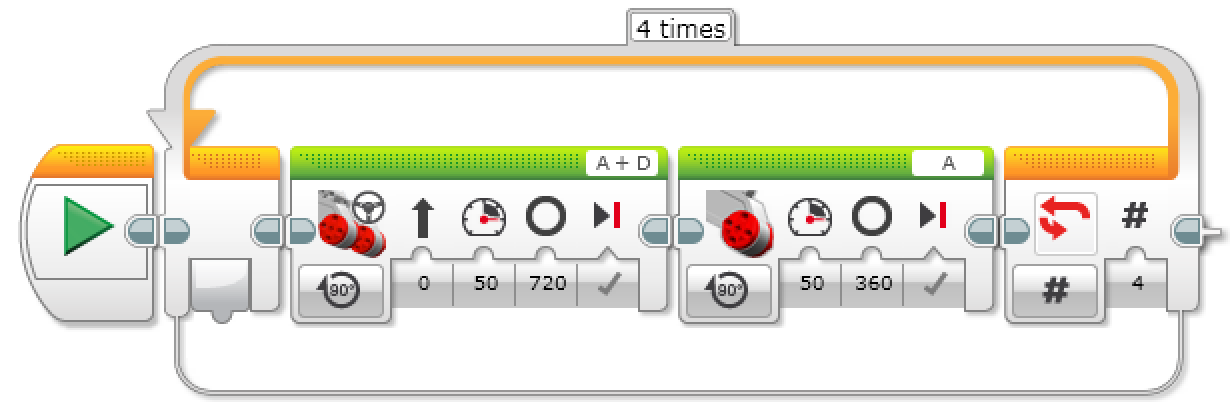 